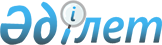 О внесении изменений в постановление акимата Бородулихинского района Восточно-Казахстанской области от 29 октября 2010 года № 807 "Об установлении квоты рабочих мест для несовершеннолетних выпускников интернатных организаций и лиц, состоящих на учете службы пробации уголовно-исполнительной инспекции, а также лиц, освобожденных из мест лишения свободы"
					
			Утративший силу
			
			
		
					Постановление акимата Бородулихинского района Восточно-Казахстанской области от 9 июня 2016 года № 114. Зарегистрировано Департаментом юстиции Восточно-Казахстанской области 13 июля 2016 года № 4601. Утратило силу - постановлением акимата Бородулихинского района Восточно-Казахстанской области от 23 сентября 2016 года № 172      Сноска. Утратило силу - постановлением акимата Бородулихинского района Восточно-Казахстанской области от 23.09.2016 № 172.

      Примечание РЦПИ.

      В тексте документа сохранена пунктуация и орфография оригинала.

      В соответствии со статьей 26  Закона Республики Казахстан от 06 апреля 2016 года "О правовых актах" акимат Бородулихинского района Восточно-Казахстанской области ПОСТАНОВЛЯЕТ:

      1. Внести в постановление акимата Бородулихинского района Восточно-Казахстанской области от 29 октября 2010 года № 807 "Об установлении квоты рабочих мест для несовершеннолетних выпускников интернатных организаций и лиц, состоящих на учете службы пробации уголовно-исполнительной инспекции, а также лиц, освобожденных из мест лишения свободы" (зарегистрировано в Реестре государственной регистрации нормативных правовых актов 15 ноября 2010 года за № 5-8-118, опубликовано в районных газетах "Пульс района" от 19 ноября 2010 года № 66, "Аудан тынысы" от 19 ноября 2010 года № 65) следующие изменения:

      заголовок постановления изложить в следующей редакции: 

      "Об установлении квоты рабочих мест для граждан из числа молодежи, потерявших или оставшихся до наступления совершеннолетия без попечения родителей, являющихся выпускниками организаций образования и лиц, состоящих на учете службы пробации уголовно-исполнительной инспекции, а также лиц, освобожденных из мест лишения свободы";

      преамбулу постановления изложить в следующей редакции:

      "На основании пункта 7 статьи 18  Трудового кодекса Республики Казахстан от 23 ноября 2015 года, пунктов 7, 8, 9 статьи 9 Закона Республики Казахстан от 06 апреля 2016 года "О занятости населения", пункта 2 статьи 31 Закона Республики Казахстан от 23 января 2001 года "О местном государственном управлении и самоуправлении в Республике Казахстан" акимат Бородулихинского района ПОСТАНОВЛЯЕТ:" 

      2. Контроль за исполнением настоящего постановления возложить на заместителя акима Бородулихинского района Е. Селиханова. 

      3. Настоящее постановление вводится в действие по истечении десяти календарных дней со дня его первого официального опубликования.


					© 2012. РГП на ПХВ «Институт законодательства и правовой информации Республики Казахстан» Министерства юстиции Республики Казахстан
				
      Аким района

Г. Акулов
